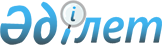 О внесении изменений в решение Актогайского районного маслихата от 10 апреля 2012 года № 31 "Об утверждении Правил предоставления жилищной помощи населению Актогайского района"Решение 21 сессии Актогайского районного маслихата Карагандинской области от 11 апреля 2014 года № 198. Зарегистрировано Департаментом юстиции Карагандинской области 11 мая 2014 года № 2627

      В соответствии с Законами Республики Казахстан от 23 января 2001 года "О местном государственном управлении и самоуправлении в Республике Казахстан", от 16 апреля 1997 года "О жилищных отношениях" районный маслихат РЕШИЛ:



      1. Внести в решение Актогайского районного маслихата от 10 апреля 2012 года № 31 "Об утверждении Правил предоставления жилищной помощи населению Актогайского района" (зарегистрировано в Реестре государственной регистрации нормативных правовых актов за № 8-10-148, опубликовано в газете "Тоқырауын тынысы" от 18 мая 2012 года № 22 (7339)), внесены изменения и дополнения решением Актогайского районного маслихата от 13 февраля 2013 года № 109 "О внесении изменений и дополнения в решение Актогайского районного маслихата от 10 апреля 2012 года № 31 "Об утверждении Правил предоставления жилищной помощи населению Актогайского района" (зарегистрировано в Реестре государственной регистрации нормативных правовых актов за № 2221, опубликовано в газете "Тоқырауын тынысы" от 22 марта 2013 года № 10 (7380)), следующие изменения:



      подпункт 4) пункта 2 и подпункт 4-1) пункта 17 Правил предоставления жилищной помощи населению Актогайского района, утвержденных указанным решением исключить.



      2. Настоящее решение вводится в действие со дня его первого официального опубликования и распространяется на правоотношения возникшие с 1 января 2014 года.      Председатель сессии                        Н. Шуланова      Секретарь районного маслихата              М. Онгаркулов      СОГЛАСОВАНО:      Руководитель

      государственного учреждения

      "Отдела занятости и социальных

      программ Актогайского района"              Т. Жармаганбетов

      11 апреля 2014 года
					© 2012. РГП на ПХВ «Институт законодательства и правовой информации Республики Казахстан» Министерства юстиции Республики Казахстан
				